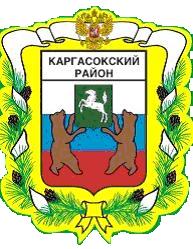 МУНИЦИПАЛЬНОЕ ОБРАЗОВАНИЕ «Каргасокский район»ТОМСКАЯ ОБЛАСТЬАДМИНИСТРАЦИЯ КАРГАСОКСКОГО РАЙОНАВ соответствии с ходатайством главного редактора МАУ «Районная газета «Северная правда»ПОСТАНОВЛЕНИЕПОСТАНОВЛЕНИЕПОСТАНОВЛЕНИЕ04.09.2020         № 171с. Каргасокс. КаргасокО признании утратившим силу постановления Администрации Каргасокского района от 14.08.2020 №157 «О внесении изменений в постановление Администрации Каргасокского района от 16.12.2011 г. №267 «О создании МАУ «Районная газета «Северная правда» путем изменения типа муниципального учреждения МО «Каргасокский район» «Районная газета «Северная правда» и утверждении Устава МАУ «Районная газета «Северная правда»Администрация Каргасокского района постановляет:Признать утратившим силу постановление Администрации Каргасокского района от 14.08.2020 №157 «О внесении изменений в постановление Администрации Каргасокского района от 16.12.2011 г. №267 «О создании МАУ «Районная газета «Северная правда» путем изменения типа муниципального учреждения МО «Каргасокский район» «Районная газета «Северная правда» и утверждении Устава МАУ «Районная газета «Северная правда».Официально опубликовать (обнародовать) настоящее постановление в установленном порядке.Глава Каргасокского района                                                                                   А.П. АщеуловА.З. Кожухарь8 (38 253) 2-22-88